Приложение № 1 к протоколу заседания ПравленияРегиональной службы по тарифамРостовской областиот 22.11.2022 № 64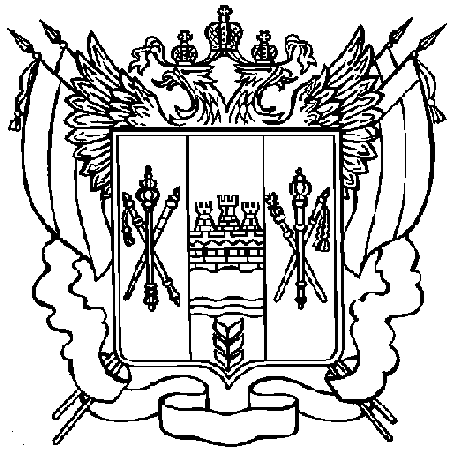 РЕГИОНАЛЬНАЯ СЛУЖБА ПО ТАРИФАМРОСТОВСКОЙ ОБЛАСТИПОСТАНОВЛЕНИЕ22.11.2022             	        г. Ростов-на-Дону		                     	№ 64/1Об установлении сбытовой надбавки гарантирующего поставщика электрической энергии ПАО «ТНС энерго Ростов-на-Дону»В соответствии с Федеральным законом от 26.03.2003 № 35-ФЗ «Об электроэнергетике», постановлением Правительства Российской Федерации от 29.12.2011 № 1178 «О ценообразовании в области регулируемых цен (тарифов) в электроэнергетике», постановлением Правительства Российской Федерации от 14.11.2022 № 2053 «Об особенностях индексации регулируемых цен (тарифов) с 1 декабря 2022 г. по 31 декабря 2023 г. и о внесении изменений в некоторые акты Правительства Российской Федерации», приказом Федеральной антимонопольной службы от 21.11.2017 № 1554/17 «Об утверждении Методических указаний по расчету сбытовых надбавок гарантирующих поставщиков с использованием метода сравнения аналогов»,  Регламентом установления цен (тарифов) и (или) их предельных уровней, предусматривающим порядок регистрации, принятия к рассмотрению и выдачи отказов в рассмотрении заявлений об установлении цен (тарифов) и (или) их предельных уровней, утвержденным приказом Федеральной антимонопольной службы от 10.03.2022 196/22, на основании Положения о Региональной службе по тарифам Ростовской области, утвержденного постановлением Правительства Ростовской области от 13.01.2012 № 20, Региональная служба по тарифам Ростовской области постановляет:Установить с 1 декабря 2022 года по 31 декабря 2023 года сбытовые надбавки гарантирующего поставщика ПАО «ТНС энерго Ростов-на-Дону», поставляющего электрическую энергию (мощность) на розничном рынке на территории Ростовской области, в границах зон его деятельности, согласно приложению к постановлению.Сбытовые надбавки, установленные постановлением Региональной службы по тарифам Ростовской области от 20.12.2021 № 72/1 «Об установлении сбытовой надбавки гарантирующего поставщика электрической энергии ПАО «ТНС энерго Ростов-на-Дону» на 2022 год», не подлежат применению с 1 декабря 2022 года.Постановление вступает в силу с 1 декабря 2022 года.Руководитель Региональной службы по тарифам Ростовской области						                        А.В. ЛукьяновПриложениек постановлениюРегиональной службы по тарифам Ростовской области от 22.11.2022 № 64/1Сбытовые надбавки гарантирующего поставщика электрической энергии ПАО «ТНС энерго Ростов-на-Дону», поставляющего электрическую энергию (мощность) на розничном рынке на территории Ростовской области(тарифы указываются без НДС)руб./кВт·чНачальник отдела регулирования тарифов и услуг в электроэнергетикеуправления тарифного регулирования отраслей ТЭКРегиональной службы по тарифам Ростовской области					                                   А.В. Павлов№ п/пНаименование гарантирующего поставщика в Ростовской областиСбытовая надбавкаСбытовая надбавкаСбытовая надбавкаСбытовая надбавкаСбытовая надбавка№ п/пНаименование гарантирующего поставщика в Ростовской областитарифная группа потребителей «население» и приравненные кнему категории потребителейтарифная группа потребителей «сетевыеорганизации, покупающие электрическую энергию для компенсации потерь»прочие потребители – по подгруппе в зависимости от величины максимальной мощности принадлежащих им энергопринимающих устройствменее 670 кВтпрочие потребители – по подгруппе в зависимости от величины максимальной мощности принадлежащих им энергопринимающих устройствот 670 кВт до 10 МВтпрочие потребители – по подгруппе в зависимости от величины максимальной мощности принадлежащих им энергопринимающих устройствне менее 10 МВт№ п/пНаименование гарантирующего поставщика в Ростовской областис 1 декабря 2022 годапо 31 декабря 2023 годас 1 декабря 2022 годапо 31 декабря 2023 годас 1 декабря 2022 годапо 31 декабря 2023 годас 1 декабря 2022 годапо 31 декабря 2023 годас 1 декабря 2022 годапо 31 декабря 2023 года12345671.ПАО «ТНС энерго Ростов-на-Дону»0,157710,508450,993330,479960,37102